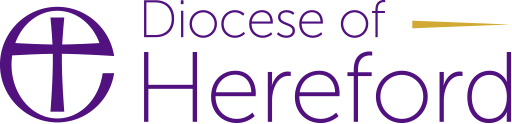 Job DescriptionJob DescriptionJob Title:Lead Parish Giving AdviserLead Parish Giving AdviserDepartment:FinancePost reporting toPost reporting toFinance DirectorJob PurposeTo lead a small, energised team implementing our ‘Generous Giving Strategy 2018-2023’ across the Diocese of Hereford, through which you will foster and nurture a mutually supportive, dynamic and creative team culture;To broaden the understanding of, and engagement with, Christian stewardship and generous giving across the Diocese, particularly amongst local leaders – lay and ordained;To help deliver a step change in giving to facilitate sustainable and holistic church growth;To meet regularly with Parochial Church Council (PCC) members, churchwardens, treasurers, clergy and congregations to encourage and enable them to identify the resources necessary to fulfil their mission;To continue to develop and promote the national Parish Giving Scheme, legacy giving, and appropriate digital giving platforms.To lead a small, energised team implementing our ‘Generous Giving Strategy 2018-2023’ across the Diocese of Hereford, through which you will foster and nurture a mutually supportive, dynamic and creative team culture;To broaden the understanding of, and engagement with, Christian stewardship and generous giving across the Diocese, particularly amongst local leaders – lay and ordained;To help deliver a step change in giving to facilitate sustainable and holistic church growth;To meet regularly with Parochial Church Council (PCC) members, churchwardens, treasurers, clergy and congregations to encourage and enable them to identify the resources necessary to fulfil their mission;To continue to develop and promote the national Parish Giving Scheme, legacy giving, and appropriate digital giving platforms.DimensionsLine manage two part-time colleagues:  Parish Giving Adviser – Mission Development  Parish Giving Adviser – Giving DevelopmentRepresent Parish Giving Adviser team at diocesan leadership level, participate in regional and national church gatherings400 churches across 13 deaneries in the Diocese of Hereford.Line manage two part-time colleagues:  Parish Giving Adviser – Mission Development  Parish Giving Adviser – Giving DevelopmentRepresent Parish Giving Adviser team at diocesan leadership level, participate in regional and national church gatherings400 churches across 13 deaneries in the Diocese of Hereford.AccountabilitiesDevelop and oversee delivery of diocesan Generous Giving Strategy;Lead and line manage two part-time Parish Giving Advisers;Lead full implementation of Parish Giving Scheme across all deaneries;Encourage and nurture the growth of a Giving & Fundraising Forum within each deanery;Support Parish Giving Adviser (Ministry Development) to promote a wider understanding of the principles of planned and proportionate financial giving as part of Christian discipleship, leadership and ministry;Work collaboratively with deanery, benefice and PCC leaders in all their diversity, equipping and resourcing their stewardship campaigns both theologically and practically in line with mission action plans;Support PCCs to encourage innovation and creativity, to identify and promote good practice in budgeting, to maximise giving, legacy giving, investment of reserves; to maximise Gift Aid and Gift Aid Small Donations Scheme opportunities; and – alongside Parish Giving Adviser (Giving Development) – harness new ideas and ways of giving, including contactless payments and use of online giving tools;Develop, gather and make accessible a range of effective resources and training events that can support and energise a culture of generous giving;Introduce a legacy policy for the Diocese and encourage PCCs to adopt their own;Promote in parishes greater use of existing toolkits (Generosity Toolkit, Giving for Life, Growing a Generous Church, Mission & Mortar etc.);Support diocesan training initiatives to develop skills, confidence and effectiveness of PCC officers, particularly treasurers, in preparing budgets and sustainable stewardship plans that are mission/church growth-focused;Liaise with diocesan and deanery colleagues to identify support needs of individual PCC’s, especially those finding it difficult to sustain their Parish Offer contributions;Encourage a ‘can do’ attitude by challenging traditional thinking, and celebrating and sharing good practice;Communicate creatively to deepen understanding of parish and diocesan finances; Analyse/interpret statistical information on parish giving levels and finances;Represent the Diocese within the Church of England in relevant networks and events;Undertake other reasonable duties as required.Occupational Requirement
The nature of this role and its central place in communicating and furthering the aims of the Diocese of Hereford mean that, within the provisions of the Equality Act 2010, there is an Occupational Requirement for the post holder be a committed Christian.DBS
Given the nature of the role an enhanced DBS check is required.Special FeaturesKey relationships include:Parish Giving Adviser colleagues, diocesan support ministers including Community Partnership and Funding Officer, Deanery Leadership Teams, Diocesan Bishop and Archdeacons, Diocesan Secretary, Finance Director, Communications Director, Bishop’s Council trustees, PCC members, regional and national stewardship networks.Due to the location of parishes across a wide area in the Diocese of Hereford, it will be necessary for the post holder to have access to a vehicle and be willing to drive to meet with colleagues and parish representatives at times that suit them.Key relationships include:Parish Giving Adviser colleagues, diocesan support ministers including Community Partnership and Funding Officer, Deanery Leadership Teams, Diocesan Bishop and Archdeacons, Diocesan Secretary, Finance Director, Communications Director, Bishop’s Council trustees, PCC members, regional and national stewardship networks.Due to the location of parishes across a wide area in the Diocese of Hereford, it will be necessary for the post holder to have access to a vehicle and be willing to drive to meet with colleagues and parish representatives at times that suit them.Organisation Chart- showing post above, peers and direct reportsFinance DirectorLead Parish Giving Adviser    Parish Giving Adviser – Mission Development                    Parish Giving Adviser – Giving DevelopmentFinance DirectorLead Parish Giving Adviser    Parish Giving Adviser – Mission Development                    Parish Giving Adviser – Giving DevelopmentAgreed:  Job Holder:Agreed:  Line Manager:Date:Person SpecificationPerson SpecificationJob Title:Lead Parish Giving AdviserLead Parish Giving AdviserDepartment:FinanceQualifications & ExperienceQualifications or specific experience required to do the job.Agreed:  Job Holder:Agreed:  Line Manager:Date: